Российская Федерация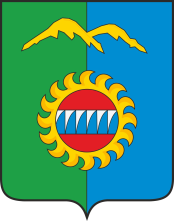 Администрация города ДивногорскаКрасноярского краяП О С Т А Н О В Л Е Н И Е "27.12.2023				 г. Дивногорск					№ 174пО внесении изменений в постановление администрации города Дивногорска от 19.01.2022 № 12п «Об утверждении Положения об оплате труда работников муниципального казенного учреждения «Управление закупками города Дивногорска» (в ред. от 20.04.2022 № 68-п, от 23.05.2023 № 64п, от 27.06.2023 № 88п)В соответствии с Трудовым кодексом Российской Федерации, Законом Красноярского края от 20.04.2023 № 5-1744 «О внесении изменений в Закон края «О краевом бюджете на 2023 год и плановый период 2024 – 2025 годов» постановлением администрации города Дивногорска от 16.05.2012 № 119п «Об утверждении Положения о системах оплаты труда работников муниципальных учреждений города Дивногорска», руководствуясь статьей 43, 53 Устава муниципального образования город Дивногорск,ПОСТАНОВЛЯЮ:1. Внести в приложение к постановлению администрации города Дивногорска от 19.01.2022 № 12п «Об утверждении Положения об оплате труда работников муниципального казенного учреждения «Управление закупками города Дивногорска» следующие изменения:1.1.	 Пункт 4.2. дополнить подпунктом 6 в следующей редакции:«6) специальная краевая выплата.».1.2.	 В пункте 4.7. абзац первый изложить в следующей редакции:«4.7. Объем средств на выплаты, за исключением персональных выплат и специальной краевой выплаты производятся в баллах в следующих размерах:»1.3. Пункт 4.8. после слов «за исключением персональных выплат» дополнить словами «и специальной краевой выплаты».1.4. Дополнить пунктом 4.11. следующего содержания:«4.11. Специальная краевая выплата устанавливается в целях повышения уровня оплаты труда, руководителя учреждения, его заместителя - начальника отдела закупок, работника учреждения.Руководителю учреждения, его заместителю - начальнику отдела закупок, работнику учреждения по основному месту работы ежемесячно предоставляется специальная краевая выплата. Максимальный размер выплаты при полностью отработанной норме рабочего времени и выполненной норме труда (трудовых обязанностей) составляет три тысячи рублей. Руководителю учреждения, его заместителю - начальнику отдела закупок, работнику учреждения по основному месту работы при не полностью отработанной норме рабочего времени размер специальной краевой выплаты исчисляется пропорционально отработанному работником времени.На специальную краевую выплату начисляются районный коэффициент, процентная надбавка к заработной плате за стаж работы в районах Крайнего Севера и приравненных к ним местностях и иных местностях с особыми климатическими условиями.».1.5. Дополнить пунктом 4.12. следующего содержания:«4.12. В месяце, в котором производятся начисления исходя из средней заработной платы, определенной в соответствии с нормативными правовыми актами Российской Федерации, и выплачиваемые за счет фонда оплаты труда, за исключением пособий по временной нетрудоспособности, размер специальной краевой выплаты руководителю учреждения, его заместителю-начальнику отдела закупок, работникам учреждения увеличивается на размер, рассчитываемый по формуле: СКВув= Отп x Кув–Отп, (1)где:СКВув – размер увеличения специальной краевой выплаты, рассчитанный с учетом районного коэффициента, процентной надбавки к заработной плате за стаж работы в районах Крайнего Севера и приравненных к ним местностях и иных местностях с особыми климатическими условиями;Отп – размер начисленных выплат, исчисляемых исходя из средней заработной платы, определенной в соответствии с нормативными правовыми актами Российской Федерации, и выплачиваемых за счет фонда оплаты труда, за исключением пособий по временной нетрудоспособности;Кув– коэффициент увеличения специальной краевой выплаты.В случае, когда при определении среднего дневного заработка учитываются периоды, предшествующие 1 января 2024 года, Кув определяется следующим образом:Кув = (Зпф1 + (СКВ х Кмес х Крк) + Зпф2) / (Зпф1 + Зпф2),где:Зпф1 – фактически начисленная заработная плата работников учреждений, учитываемая при определении среднего дневного заработка в соответствии с нормативными правовыми актами Российской Федерации, за период до 1 января 2024 года;Зпф2 – фактически начисленная заработная плата работников учреждений, учитываемая при определении среднего дневного заработка в соответствии с нормативными правовыми актами Российской Федерации, за период с 1 января 2024 года;СКВ – специальная краевая выплата;Кмес – количество месяцев, учитываемых при определении среднего дневного заработка в соответствии с нормативными правовыми актами Российской Федерации, за период до 1 января 2024 года;Крк– районный коэффициент, процентная надбавка к заработной плате за стаж работы в районах Крайнего Севера и приравненных к ним местностях и иных местностях края с особыми климатическими условиями».1.6. Пункт 6.13. дополнить абзацем следующего содержания:«специальная краевая выплата.».1.7. Пункт 6.16. изложить в следующей редакции:«6.16. Выплаты стимулирующего характера, за исключением персональных выплат и выплат по итогам работы, специальной краевой выплаты руководителю учреждения, заместителю руководителя – начальнику отдела закупок устанавливаются на срок не более трех месяцев в процентах от должностного оклада. Персональные выплаты руководителю учреждения устанавливаются по решению администрации города Дивногорска на срок не более 1 года.Персональные выплаты заместителю руководителя – начальнику отдела закупок устанавливаются руководителем учреждения на срок не более 1 года.Специальная краевая выплата устанавливается руководителю учреждения, заместителю руководителя – начальнику отдела закупок в порядке, установленном пунктами 4.11. и 4.12. настоящего Положения.».2. Настоящее постановление подлежит официальному опубликованию в средствах массовой информации и размещению на официальном сайте администрации города в информационно-телекоммуникационной сети «Интернет».3. Настоящее постановление вступает в силу с 1 января 2024 года, но не ранее дня, следующего за днем его официального опубликования.Пункт 1.5. действует до 31 декабря 2024 года включительно.4. Контроль за исполнением постановления возложить на заместителя Главы города Фролову Н.В.Глава города								 С.И. Егоров